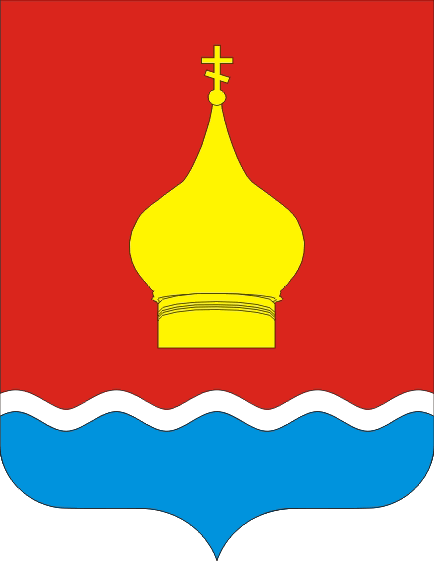 АДМИНИСТРАЦИЯ ВАРЕНОВСКОГО СЕЛЬСКОГО ПОСЕЛЕНИЯНЕКЛИНОВСКОГО РАЙОНА РОСТОВСКОЙ ОБЛАСТИ«17» июля 2017 г.	с.ВареновкаПОСТАНОВЛЕНИЕ № 75 О специально отведенных местах для проведения встреч депутатов с избирателями на территории Вареновского сельского поселенияНеклиновского районаВ соответствии с Федеральным законом от  07.06.2017 № 107-ФЗ «О внесении изменений в отдельные законодательные акты Российской Федерации в части совершенствования законодательства о публичных мероприятиях» администрация Вареновского сельского поселения постановляет:1. Утвердить Перечень специально отведенных мест для проведения встреч депутатов с избирателями на территории Вареновского сельского поселения  Неклиновского района согласно приложению.2. Специалисту Вареновского сельского поселения в течение 30 дней со дня вступления в силу настоящего постановления разместить  в средствах массовой информации Перечень о специально отведенных местах для проведения встреч депутатов с избирателями на территории Вареновского сельского поселения Неклиновского района.3. Постановление вступает в силу  со дня его официального опубликования.4. Контроль за выполнением постановления  оставляю за собой.И.о. Главы АдминистрацииВареновского сельского поселения                                               Н.Г. РоманченкоПриложение к постановлению Администрации Вареновского сельского поселения                                                                                                от 17.07.2017г.  №75Переченьспециально отведенных мест для проведения встреч депутатов с избирателями на территории Вареновского сельского поселения  Неклиновского района№ п/пНаименование муниципального образованияАдрес (место нахождения)1Вареновское сельское поселениес.Вареновка, ул.Советская, 24, территория прилегающая с южной стороны к зданию сельского Дома культуры 2Вареновское сельское поселениес. Бессергеновка, ул. Школьная, 2 «а», территория перед зданием сельского Дома культуры